Übung zur Verbildlichung der VertrauensentwicklungOktober 2020Eignung der MethodeDiese Übung eignet sich besonders, um in einer belasteten Zweierbeziehung die Dynamik der Vertrauensentwicklung sichtbar und für sich und das Gegenüber verstehbar zu machen.Daraus kann und sollte ein fruchtbares Gespräch entstehen.Optimal ist es, wenn bei einem 2er-Gespräch eine von beiden als neutral erlebte Person moderieren kann.VorgehenJede/r nimmt in Einzelarbeit ein Blatt Papier, gerne auch ein Flipchart-Blatt, legt das ähnlich wie das Beispiel s.u. an, benennt erlebte wichtige Ereignisse und zeichnet die Entwicklung seines Vertrauens zum Gegenüber als Kurve ein.Anschließend stellt der/die Erste dem andern das eigene Diagramm vor, das Gegenüber hört zu und darf nur Verständnisfragen stellen. Dann kommt der/die andere dran.Nun kann man in den Austausch kommen anhand solcher Fragen:- Was ist ähnlich an unseren Diagrammen?- Welches sind die wichtigsten Dinge, welche die Vertrauensbildung fördern?- Auf was müssen wir stärker aufpassen, was vermeiden, weil Vertrauen schwindet?- Was nehmen wir uns konkret vor?Beispiel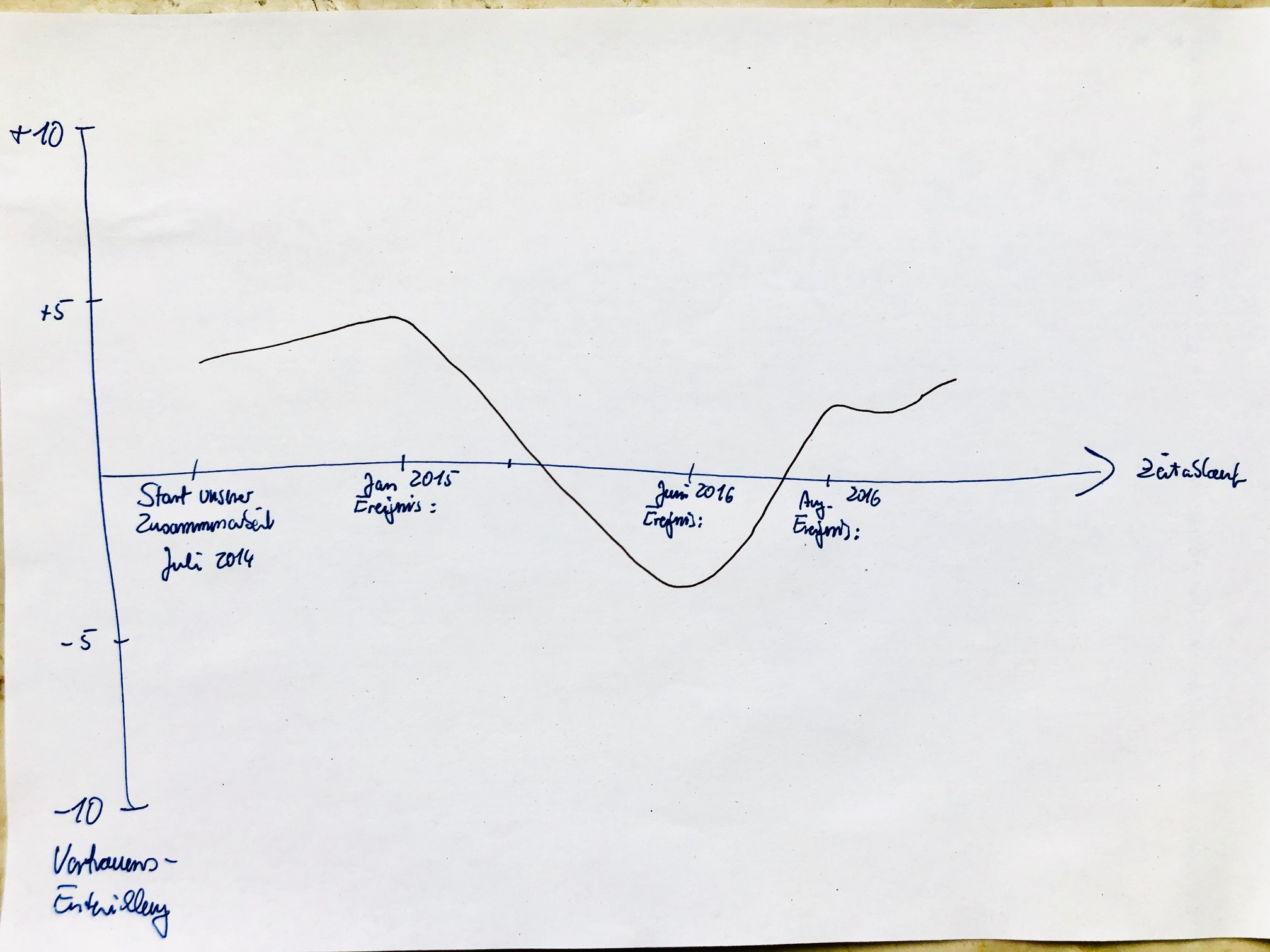 